DATES FOROPEN BOOK AND BOARD OF REVIEWDue to the Town of Wausau re-evaluation that is required by the State of Wisconsin, please see below for the Board of Review and Open Book dates. Please contact Kurt Moeller, Town of Wausau Assessor, at 715/298-2061 if you have questions about your assessment or the re-evaluation. NOTICE that the Assessment Roll is Open for Examination and Open Book Pursuant to Wis. Stat. §70.45, the assessment roll for the year 2023 assessment will be open for examination starting on the 24th day of October 2023 from 3:00-5:00 p.m. and again on the 26th day of October from 5:00-7:00 p.m. at the Town of Wausau Municipal Building located at 161484 County Road Z, Wausau, WI. 54403. Instructional material will be provided at the open book to persons who wish to object to valuations under Wis. Stat. §70.47.NOTICE OF BOARD OF REVIEW TWO-HOUR MEETINGNotice is hereby given that the Board of Review for the Town of Wausau, Marathon County, Wisconsin, shall reconvene on November 1, 2023, from 5:00-7:00 pm. at the Town of Wausau Municipal Building located at 161484 County Road Z, Wausau, WI.IT’S ALMOST TAX SEASONHere are a few reminders about the upcoming property tax bills:Need a receipt? You can access your receipt online or you can send a self-addressed, stamped envelope along with your tax payment. Double check that your check is written out for the correct amount and made payable to the Town of Wausau. The Town of Wausau Treasurer cannot accept payments after February 1, nor can she accept second payments that are due in the summer. Dog license: please download the dog license form on the Town of Wausau website and return it to the Town of Wausau Treasurer with a copy of the rabies certificate from your veterinary. You can access all your tax needs online. If you lose your bill, need a receipt, or want to check if your taxes have been paid, access this information online at: https://ascent.co.marathon.wi.us/AscentLandRecords/ Any questions please do not hesitate to call Susie Borchardt 715/551-2868.ROAD PROJECTS COMPLETED IN 2023It was a busy summer in the Town of Wausau with several road projects completed. As of October 1, the below projects were finished:NEW BLACKTOP: Evergreen Road from the Wausau City Limits to Jim Moore Creek. GSB 88 SEAL COAT: Meadow Road, Land Art Road, Jim Moore CreekSINGLE CHIP SEAL: El Camino Road, Camaro Road, Foxwood Court, Ridge Court, Schroeder Drive, Gravelstone RoadDOUBLE CHIP SEAL OVER 3 INCH ROADBASE LIFT: Lori Jody Lane, Sorrell Lane, Nutterville Road, Pebblestone Road, Gravelstone Road, Continental Road, Windy Hill Road, Yukon Road, Lariat RoadNEW CULVERTS: Evergreen Road with a 24-inch new poly culvert and Continental Road with a 15-inch new poly culvertDITCHING: Farm Ridge Road, Restlawn Road, Lonely Lane, S. 25th StreetSHOULDERING: Evergreen Road, Mercedes Road, Wellborn Road, Jim Moore Creek Road, McIntosh RoadGRANITE/ROADBASE LIFTS: Evergreen Road, Restlawn Road, Land Art Road, Pebblestone Road, Gravelstone Road, S. 25th Street, Jay Circle, Hayfield Road, Pasture Lane, Distant LaneCRACK SEAL AND ROUTER PLANNED FOR OCTOBER:  Forest Lawn Road, Radar Road, Owl Ridge Road, Restlawn Road, Spur Lane, Colonial Road, Prahl Creek Road, Evergreen Road, Cloverbelt Road, Mercedes Road, Junction Road, Denali Road.Questions, please contact Road Superintendent Jim Borelli at 715/845-8458.BE SURE TO TEST YOUR SMOKE AND CARBON MONOXIDE DETECTOR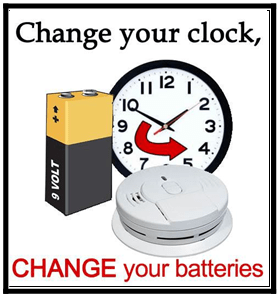 November 5 is day lights savings time. "Fall back" so set your clocks back one hour. This is a good time to test your smoke and carbon monoxide detectors to see if they are working and replace the batteries if needed.  If you do not have these items in your home, it is recom-mended purchasing and installing these items as soon as possible. Not sure when to replace these items. The rule of thumb is anything over 10 years old should be replaced. Both items could save your life!TOWN OF WAUSAU RUMMAGE SALE The 2023 township rummage sale weekend was challenged with the first nice weekend of Spring. Everywhere you went people were doing yardwork, so shoppers weren't as abundant as other years.  Despite that, there were 49 known sale addresses and about $40,000 in total sales! Twenty-eight businesses generously contributed to cover printing and ad costs. After all expenses were paid, $1,816.84 was donated to the Town of Wausau Fire Department. The Cub Scout Pack 435 served food all three days and earned $2,500.00!  They appreciate your patronage.The 2024 Rummage Sale Weekend will be held May 17, 18, & 19.  We are in need of a volunteer to help with social media and/or including the address lists, etc. online. Please call Nancy @ 715/845-2699 or see Susan at Sunset Store if you are interested!WINTER IS JUST AROUND THE CORNERWith winter approaching, please be cautious when driving, watch for the snowplow, keep your garbage dumpster off the road, and avoid plowing snow across and into the road. The Town of Wausau Ordinance Sec. 58.104: Depositing Snow Removal states:  No person may push or deposit snow, or cause snow to be pushed or deposited from his/her own personal driveway or parking area into the public streets and/or alley or roadway. Plowing snow across the road can cause unsafe road conditions as well as slush/icy conditions. To avoid receiving a fine, please refrain from plowing snow across the road. FIRE DEPARTMENT NEWS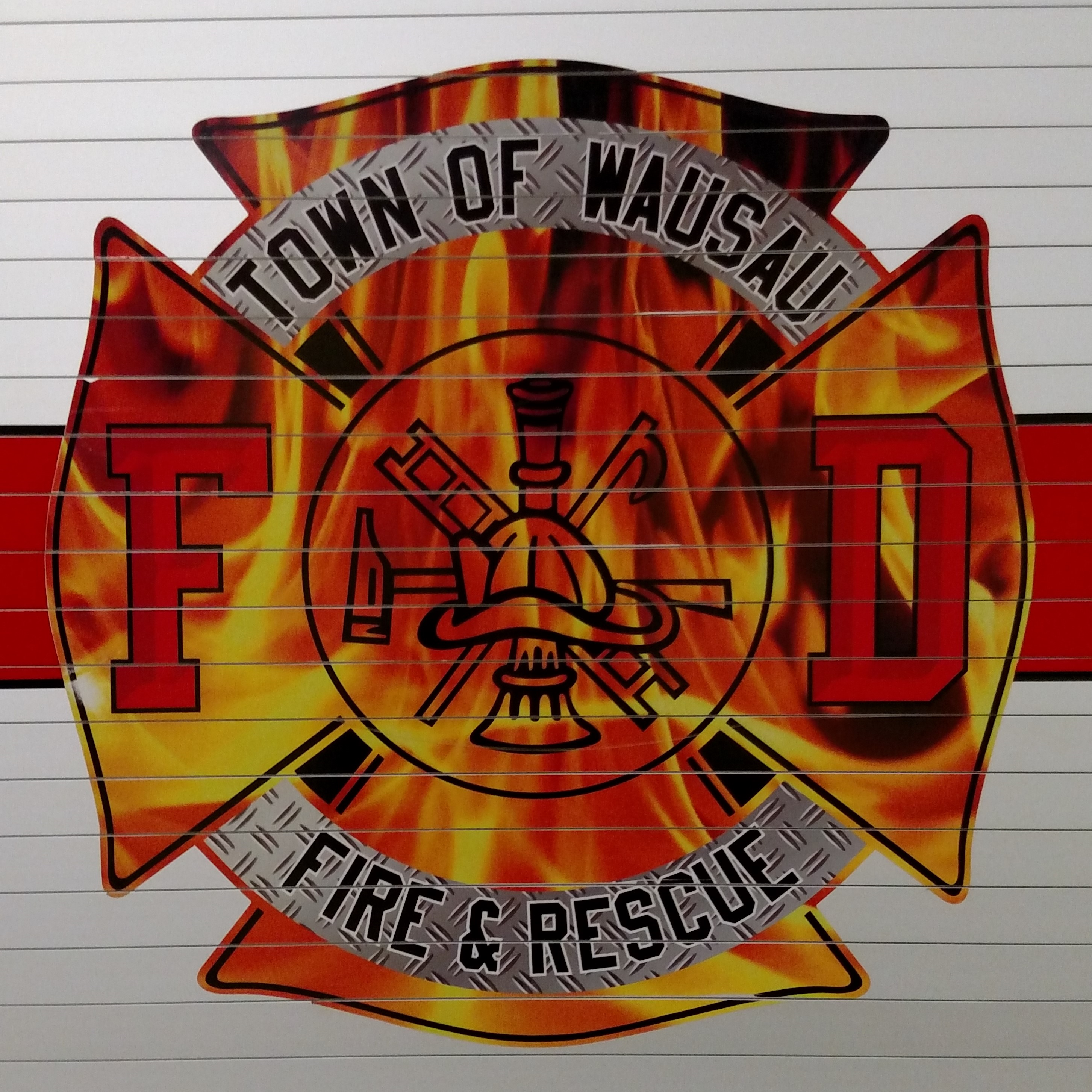 Thank you to the Town of Wausau rummage sale group and sponsors that gave a donation of $1,816.64 to the Fire Department.ARE YOU THINKING OF BURNING? If so, please check out the Town’s burning ordinance on the town website at https://townofwausau.com. It could cost you up to $500 if the Fire Department is called to your property for not following the ordinance. Legal burning permits are issued by the Town Only. Not by the DNR. For more information, and to obtain a permit contact Kyle Borchardt at 715/340-3561 or Ben Schlund at 715/297-3396.Just a reminder that you need to properly cancel a FALSE alarm with your home or business alarm system such as a fire or carbon monoxide alarm. The alarm company will need the code that you gave them. Your alarm company will call you at the number you provided. This may be an out of state number so please do not ignore it. Once you give the correct code, they will contact 911 to properly cancel the call. If you do not give them the correct code, the Fire Department will show up at your place. If you need to test your system, please call your alarm company to put the system in test mode to avoid the Fire Department from responding. The Town of Wausau Volunteer Fire Department is always looking for volunteers to join the team as a first responder, firefighter, or both. Want to check out the department to see if this is something for you? We would love to have you come during a training and see what it’s all about. For more information, please contact Chief Kyle Borchardt 715/340-3561.Thank you to all our sponsors and residents that continue to support our annual fundraiser. Also, to everyone who supports the Department, we appreciate all the backing and support we have received.ARE YOU ARE WALKER OR JOGGER?For your safety, it is highly recommended that you wear some type of reflective article when you walk or run so it is easier to see you, especially at dusk or dawn. Thanks for your cooperation.Town of Wausau231256 Shenandoah Ridge RoadWausau WI 54403TOWN OF WAUSAU CONTACTS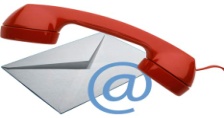 Chair:  Matt Baer		 	715/581-3205Supervisors:Steve Buntin			 	715/551-9134Sharon Hunter			 	715/842-7433Clerk: Cynthia Worden	 		715/297-1157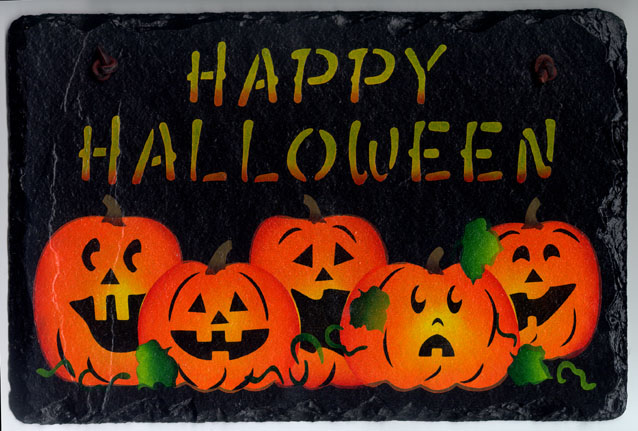 Treasurer: Susan Borchardt  		715/551-2868Fire Chief: Kyle Borchardt		715/340-3561Assessor:  Kurt Moeller	 		715/298-2061Zoning Permits:  Larry Vesely 		715/574-9186Municipal Center:		 	715/845-8458 2023 Budget2024 Proposed Budget% changeRevenue:Taxes$702,435.00$718,058.002.20%Other taxes$12,000.00$12,000.00Special Assessments$134,496.00$164,640.00Intergovernmental Revenues$236,817.00$308,503.00Licenses & Permits$11,350.00$9,450.00Fines, Forfeitures, & Penalties$0.00$0.00Public Charges for Services$6,600.00$9,500.00Misc. Revenues$22,062.00$30,362.00Granite Pit Contract Royalty$25,000.00$25,000.00New Long-Term Debt$0.00$0.00Total Revenue$1,150,760.00$1,277,513.003%Cash Balance Applied$232,640.00$205,956.00Reserve ARPA Funding$123,478.00$102,417.00R/S carryover$60,000.00$15,000.00Future Equipment Fund$40,000.00$40,000.00Total Revenue$1,606,878.00$1,640,886.002.10%Expenditures:General Government$141,981.00$150,927.00Public Safety$81,715.00$95,892.00Public Works$1,001,633.00$992,433.00Debt. Service$81,575.00$92,577.00New Debt Service$0.00$0.00Garbage/Recycle Contract$134,496.00$164,640.00ARPA expenditures$123,478.00$102,417.00Future Equipment Fund$40,000.00$40,000.00Fire Dept. Reserve$2,000.00$2,000.00Total Expenditures$1,608,878.00$1,640,886.002.10%Reserve Funds as of: 9/5/2023ARPA 2021-2022 Reserve$102,417.00Fire Dept. Equipment $82,125.00Fire Dept. 2% fire dues$23,746.00Future Road Equip. Fund$40,000.00